													Thema, iedereen is mooi!de badkamer: Een badkamer is een ruimte in een woning waar je je kan wassen en verzorgen.de douche: ding met kleine gaatjes waar water uit stroomt.het bad: grote bak waar je in kunt zitten of liggen om je te wassen.de wastafel: bak aan de muur met of onder een waterkraan, bijvoorbeeld in een badkamer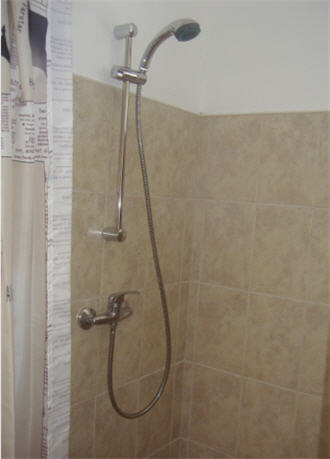 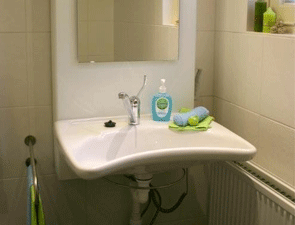 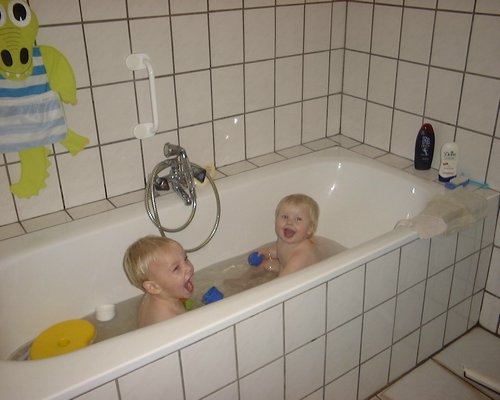 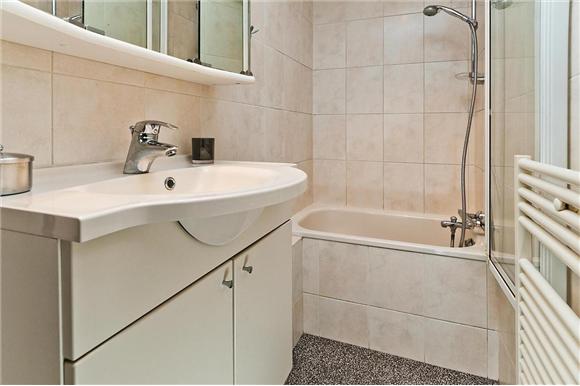 